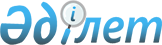 Oб установлении цены сделки, осуществляемом по взаимообмену газомПостановление Правительства Республики Казахстан от 4 июня 2021 года № 374.
      Примечание ИЗПИ!
Вводится в действие с 01.01.2021.
      В соответствии с подпунктом 3) пункта 10 статьи 10 Закона Республики Казахстан от 5 июля 2008 года "О трансфертном ценообразовании", а также Соглашением между Правительством Республики Казахстан и Правительством Российской Федерации о сотрудничестве в газовой отрасли от 28 ноября 2001 года. Соглашением между Правительством Республики Казахстан и Правительством Российской Федерации о сотрудничестве в создании хозяйственного общества на базе Оренбургского газоперерабатывающего завода от 3 октября 2006 года Правительство Республики Казахстан ПОСТАНОВЛЯЕТ:
      1. Установить цену газа по сделке, заключаемой между товариществом с ограниченной ответственностью "КазРосГаз" и уполномоченной публичным акционерным обществом "Газпром" организацией "GAZPROM Schweiz AG", при реализации переработанного газа Карачаганакского месторождения на экспорт в 2021 году для обеспечения газом внутреннего рынка Республики Казахстан путем встречных поставок в 2021 году на условиях DAP граница Республика Казахстан/Российская Федерация, газоизмерительная станция "Александров Гай" в объеме до 2000000000 кубических метров по цене 4206 российских рублей за 1000 кубических метров за газ российского происхождения, поставляемый на границу Российская Федерация/Республика Казахстан в течение 2021 года.
      2. Контроль за исполнением настоящего постановления возложить на Министерство энергетики Республики Казахстан.
      3. Настоящее постановление вводится в действие с 1 января 2021 года.
					© 2012. РГП на ПХВ «Институт законодательства и правовой информации Республики Казахстан» Министерства юстиции Республики Казахстан
				
      Премьер Министр
Республики Казахстан 

А. Мамин
